Application formApplication formApplication formApplication formApplication formApplication formApplication formApplication formApplication formApplication formApplication formApplication formApplication formApplication formApplication formApplication form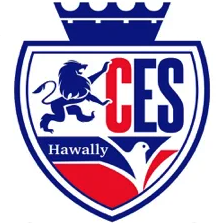 For all teaching posts in CESConfidentialFor all teaching posts in CESConfidentialFor all teaching posts in CESConfidentialFor all teaching posts in CESConfidentialFor all teaching posts in CESConfidentialFor all teaching posts in CESConfidentialFor all teaching posts in CESConfidentialFor all teaching posts in CESConfidentialFor all teaching posts in CESConfidentialFor all teaching posts in CESConfidentialFor all teaching posts in CESConfidentialFor all teaching posts in CESConfidentialFor all teaching posts in CESConfidentialFor all teaching posts in CESConfidentialFor all teaching posts in CESConfidentialFor all teaching posts in CESConfidentialPlease complete this form in black inkPlease complete this form in black inkPlease complete this form in black inkPlease complete this form in black inkPlease complete this form in black inkPlease complete this form in black inkPlease complete this form in black inkPlease complete this form in black inkPlease complete this form in black inkPost applied for: Post applied for: Post applied for: Personal DetailsPersonal DetailsPersonal DetailsPersonal DetailsPersonal DetailsPersonal DetailsPersonal DetailsPersonal DetailsPersonal DetailsPersonal DetailsPersonal DetailsPersonal DetailsPersonal DetailsPersonal DetailsPersonal DetailsPersonal DetailsPersonal DetailsPersonal DetailsPersonal DetailsPersonal DetailsPersonal DetailsPersonal DetailsSurname/Family Name:Surname/Family Name:Surname/Family Name:Surname/Family Name:Preferred Title:Preferred Title:Preferred Title:Preferred Title:Preferred Title:Previous Surname:Previous Surname:Previous Surname:Previous Surname:Previous Surname:First Names: First Names: First Names: First Names: Date of Birth:Date of Birth:Date of Birth:Date of Birth:Date of Birth:Date of Birth:Date of Birth:Contact Address:Contact Address:Contact Address:Contact Address:DfE Number:DfE Number:DfE Number:DfE Number:Telephone No.:Telephone No.:Telephone No.:Telephone No.:Email Address:Email Address:Email Address:Email Address:QTS:QTS:QTS:QTS:Yes/NoYes/NoYes/NoYes/NoYes/NoQualified to work in UK:Qualified to work in UK:Qualified to work in UK:Qualified to work in UK:Qualified to work in UK:Qualified to work in UK:Qualified to work in UK:Qualified to work in UK:Qualified to work in UK:Qualified to work in UK:Qualified to work in UK:Qualified to work in UK:Qualified to work in UK:Yes/NoYes/NoYes/NoYes/NoYes/NoYes/NoYes/NoYes/NoYes/NoEducation and TrainingEducation and TrainingEducation and TrainingEducation and TrainingEducation and TrainingEducation and TrainingEducation and TrainingEducation and TrainingEducation and TrainingEducation and TrainingEducation and TrainingEducation and TrainingOriginal documentation of qualifications will be required prior to an appointment.Original documentation of qualifications will be required prior to an appointment.Original documentation of qualifications will be required prior to an appointment.Original documentation of qualifications will be required prior to an appointment.Original documentation of qualifications will be required prior to an appointment.Original documentation of qualifications will be required prior to an appointment.Original documentation of qualifications will be required prior to an appointment.Original documentation of qualifications will be required prior to an appointment.Original documentation of qualifications will be required prior to an appointment.Original documentation of qualifications will be required prior to an appointment.Training as a TeacherTraining as a TeacherTraining as a TeacherTraining as a TeacherTraining as a TeacherTraining as a TeacherTraining as a TeacherTraining as a TeacherTraining as a TeacherTraining as a TeacherTraining as a TeacherTraining as a TeacherTraining as a TeacherTraining as a TeacherTraining as a TeacherTraining as a TeacherTraining as a TeacherTraining as a TeacherTraining as a TeacherTraining as a TeacherTraining as a TeacherTraining as a TeacherName of Teacher Training Institution: Name of Teacher Training Institution: Name of Teacher Training Institution: Name of Teacher Training Institution: Name of Teacher Training Institution: Name of Teacher Training Institution: Name of Teacher Training Institution: Name of Teacher Training Institution: Name of Teacher Training Institution: Name of Teacher Training Institution: Name of Teacher Training Institution: Name of Teacher Training Institution: Name of Teacher Training Institution: Name of Teacher Training Institution: Name of Teacher Training Institution: Name of Teacher Training Institution: Name of Teacher Training Institution: Name of Teacher Training Institution: Name of Teacher Training Institution: Name of Teacher Training Institution: Name of Teacher Training Institution: Name of Teacher Training Institution: FromFromFromFromFromToToToToToToQualification ObtainedQualification ObtainedQualification ObtainedQualification ObtainedQualification ObtainedQualification ObtainedQualification ObtainedQualification ObtainedQualification ObtainedQualification ObtainedQualification ObtainedMonthMonthYearYearYearMonthMonthYearYearYearYearQualification ObtainedQualification ObtainedQualification ObtainedQualification ObtainedQualification ObtainedQualification ObtainedQualification ObtainedQualification ObtainedQualification ObtainedQualification ObtainedQualification ObtainedSubjects, Main & Subsidiary:Subjects, Main & Subsidiary:Subjects, Main & Subsidiary:Subjects, Main & Subsidiary:Subjects, Main & Subsidiary:Age Range of Pupils:Age Range of Pupils:Age Range of Pupils:Age Range of Pupils:Age Range of Pupils:Age Range of Pupils:Other Special Interests:Other Special Interests:Other Special Interests:Other Special Interests:Other Special Interests:Other Special Interests:Other Special Interests:Other Special Interests:Other Special Interests:University, College, Other Institutions		(other than initial teacher training).  Give details								and state whether full-time or part-time courses.University, College, Other Institutions		(other than initial teacher training).  Give details								and state whether full-time or part-time courses.University, College, Other Institutions		(other than initial teacher training).  Give details								and state whether full-time or part-time courses.University, College, Other Institutions		(other than initial teacher training).  Give details								and state whether full-time or part-time courses.University, College, Other Institutions		(other than initial teacher training).  Give details								and state whether full-time or part-time courses.University, College, Other Institutions		(other than initial teacher training).  Give details								and state whether full-time or part-time courses.University, College, Other Institutions		(other than initial teacher training).  Give details								and state whether full-time or part-time courses.University, College, Other Institutions		(other than initial teacher training).  Give details								and state whether full-time or part-time courses.University, College, Other Institutions		(other than initial teacher training).  Give details								and state whether full-time or part-time courses.University, College, Other Institutions		(other than initial teacher training).  Give details								and state whether full-time or part-time courses.University, College, Other Institutions		(other than initial teacher training).  Give details								and state whether full-time or part-time courses.University, College, Other Institutions		(other than initial teacher training).  Give details								and state whether full-time or part-time courses.University, College, Other Institutions		(other than initial teacher training).  Give details								and state whether full-time or part-time courses.University, College, Other Institutions		(other than initial teacher training).  Give details								and state whether full-time or part-time courses.University, College, Other Institutions		(other than initial teacher training).  Give details								and state whether full-time or part-time courses.University, College, Other Institutions		(other than initial teacher training).  Give details								and state whether full-time or part-time courses.University, College, Other Institutions		(other than initial teacher training).  Give details								and state whether full-time or part-time courses.University, College, Other Institutions		(other than initial teacher training).  Give details								and state whether full-time or part-time courses.University, College, Other Institutions		(other than initial teacher training).  Give details								and state whether full-time or part-time courses.University, College, Other Institutions		(other than initial teacher training).  Give details								and state whether full-time or part-time courses.University, College, Other Institutions		(other than initial teacher training).  Give details								and state whether full-time or part-time courses.University, College, Other Institutions		(other than initial teacher training).  Give details								and state whether full-time or part-time courses.Name Of InstitutionName Of InstitutionName Of InstitutionName Of InstitutionName Of InstitutionName Of InstitutionName Of InstitutionFromFromFromFromFromFromToToToToToFull/Part-Time CourseFull/Part-Time CourseFull/Part-Time CourseFull/Part-Time CourseName Of InstitutionName Of InstitutionName Of InstitutionName Of InstitutionName Of InstitutionName Of InstitutionName Of InstitutionMonthMonthMonthMonthYearYearMonthYearYearYearYearFull/Part-Time CourseFull/Part-Time CourseFull/Part-Time CourseFull/Part-Time CourseDegree/ Diploma/ TitleDegree/ Diploma/ TitleDegree/ Diploma/ TitleDegree/ Diploma/ TitleDegree/ Diploma/ TitleDegree/ Diploma/ TitleDegree/ Diploma/ TitleSubjects(main and subsidiary)Subjects(main and subsidiary)Subjects(main and subsidiary)Subjects(main and subsidiary)Subjects(main and subsidiary)Subjects(main and subsidiary)Subjects(main and subsidiary)Hons (with Class)or Pass GradeHons (with Class)or Pass GradeHons (with Class)or Pass GradeHons (with Class)or Pass GradeHons (with Class)or Pass GradeHons (with Class)or Pass GradeHons (with Class)or Pass GradeDate of AwardSecondary EducationSecondary EducationSecondary EducationSecondary EducationSecondary EducationSecondary EducationSecondary EducationSecondary EducationSecondary EducationSecondary EducationSecondary EducationSecondary EducationSecondary EducationSecondary EducationSecondary EducationSecondary EducationSecondary EducationSecondary EducationSecondary EducationSecondary EducationSecondary EducationSecondary EducationName of Institutions (give details):Name of Institutions (give details):Name of Institutions (give details):Name of Institutions (give details):Name of Institutions (give details):Name of Institutions (give details):Name of Institutions (give details):Name of Institutions (give details):Name of Institutions (give details):Name of Institutions (give details):Name of Institutions (give details):Name of Institutions (give details):Name of Institutions (give details):Name of Institutions (give details):Name of Institutions (give details):Name of Institutions (give details):Name of Institutions (give details):Name of Institutions (give details):Name of Institutions (give details):Name of Institutions (give details):Name of Institutions (give details):Name of Institutions (give details):Academic Qualifications (Give Subjects, Grades, Dates)Academic Qualifications (Give Subjects, Grades, Dates)Academic Qualifications (Give Subjects, Grades, Dates)Academic Qualifications (Give Subjects, Grades, Dates)Academic Qualifications (Give Subjects, Grades, Dates)Academic Qualifications (Give Subjects, Grades, Dates)Academic Qualifications (Give Subjects, Grades, Dates)Academic Qualifications (Give Subjects, Grades, Dates)Academic Qualifications (Give Subjects, Grades, Dates)Academic Qualifications (Give Subjects, Grades, Dates)Academic Qualifications (Give Subjects, Grades, Dates)Academic Qualifications (Give Subjects, Grades, Dates)Academic Qualifications (Give Subjects, Grades, Dates)Academic Qualifications (Give Subjects, Grades, Dates)Academic Qualifications (Give Subjects, Grades, Dates)Academic Qualifications (Give Subjects, Grades, Dates)Academic Qualifications (Give Subjects, Grades, Dates)Academic Qualifications (Give Subjects, Grades, Dates)Academic Qualifications (Give Subjects, Grades, Dates)Academic Qualifications (Give Subjects, Grades, Dates)Academic Qualifications (Give Subjects, Grades, Dates)Academic Qualifications (Give Subjects, Grades, Dates)GCSE (or equivalent)GCSE (or equivalent)GCSE (or equivalent)GCSE (or equivalent)GCSE (or equivalent)GCSE (or equivalent)GCSE (or equivalent)GCSE (or equivalent)GCSE (or equivalent)‘A’ Level etc‘A’ Level etc‘A’ Level etc‘A’ Level etc‘A’ Level etc‘A’ Level etc‘A’ Level etc‘A’ Level etc‘A’ Level etcCareer HistoryCareer HistoryCareer HistoryCareer HistoryCareer HistoryCareer HistoryCareer HistoryCareer HistoryCareer HistoryCareer HistoryCareer HistoryCareer HistoryPlease give details of ALL full and part-time work including particulars of ALL paid or unpaid employment or experience after the age of 18, e.g. commercial experience, raising family, youth work, voluntary work.  Complete the columns working backwards from present date.  Please explain any gaps.Please give details of ALL full and part-time work including particulars of ALL paid or unpaid employment or experience after the age of 18, e.g. commercial experience, raising family, youth work, voluntary work.  Complete the columns working backwards from present date.  Please explain any gaps.Please give details of ALL full and part-time work including particulars of ALL paid or unpaid employment or experience after the age of 18, e.g. commercial experience, raising family, youth work, voluntary work.  Complete the columns working backwards from present date.  Please explain any gaps.Please give details of ALL full and part-time work including particulars of ALL paid or unpaid employment or experience after the age of 18, e.g. commercial experience, raising family, youth work, voluntary work.  Complete the columns working backwards from present date.  Please explain any gaps.Please give details of ALL full and part-time work including particulars of ALL paid or unpaid employment or experience after the age of 18, e.g. commercial experience, raising family, youth work, voluntary work.  Complete the columns working backwards from present date.  Please explain any gaps.Please give details of ALL full and part-time work including particulars of ALL paid or unpaid employment or experience after the age of 18, e.g. commercial experience, raising family, youth work, voluntary work.  Complete the columns working backwards from present date.  Please explain any gaps.Please give details of ALL full and part-time work including particulars of ALL paid or unpaid employment or experience after the age of 18, e.g. commercial experience, raising family, youth work, voluntary work.  Complete the columns working backwards from present date.  Please explain any gaps.Please give details of ALL full and part-time work including particulars of ALL paid or unpaid employment or experience after the age of 18, e.g. commercial experience, raising family, youth work, voluntary work.  Complete the columns working backwards from present date.  Please explain any gaps.Please give details of ALL full and part-time work including particulars of ALL paid or unpaid employment or experience after the age of 18, e.g. commercial experience, raising family, youth work, voluntary work.  Complete the columns working backwards from present date.  Please explain any gaps.Please give details of ALL full and part-time work including particulars of ALL paid or unpaid employment or experience after the age of 18, e.g. commercial experience, raising family, youth work, voluntary work.  Complete the columns working backwards from present date.  Please explain any gaps.Please give details of ALL full and part-time work including particulars of ALL paid or unpaid employment or experience after the age of 18, e.g. commercial experience, raising family, youth work, voluntary work.  Complete the columns working backwards from present date.  Please explain any gaps.Please give details of ALL full and part-time work including particulars of ALL paid or unpaid employment or experience after the age of 18, e.g. commercial experience, raising family, youth work, voluntary work.  Complete the columns working backwards from present date.  Please explain any gaps.CURRENT/MOST RECENT EMPLOYERCURRENT/MOST RECENT EMPLOYERCURRENT/MOST RECENT EMPLOYERCURRENT/MOST RECENT EMPLOYERCURRENT/MOST RECENT EMPLOYERCURRENT/MOST RECENT EMPLOYERDatesDatesDatesDatesEmployer, address school name & address type of business or activityEmployer, address school name & address type of business or activitySubjects TaughtAge RangeApprox School RollSalaryReason for leavingReason for leavingFromFromToToEmployer, address school name & address type of business or activityEmployer, address school name & address type of business or activitySubjects TaughtAge RangeApprox School RollSalaryReason for leavingReason for leavingMYMYEmployer, address school name & address type of business or activityEmployer, address school name & address type of business or activitySubjects TaughtAge RangeApprox School RollSalaryReason for leavingReason for leavingPREVIOUS EMPLOYMENT HISTORYPREVIOUS EMPLOYMENT HISTORYPREVIOUS EMPLOYMENT HISTORYPREVIOUS EMPLOYMENT HISTORYPREVIOUS EMPLOYMENT HISTORYPREVIOUS EMPLOYMENT HISTORYDatesDatesDatesDatesEmployer, address school name & address type of business or activityEmployer, address school name & address type of business or activitySubjects TaughtAge RangeApprox School RollSalaryReason for leavingReason for leavingFromFromToToEmployer, address school name & address type of business or activityEmployer, address school name & address type of business or activitySubjects TaughtAge RangeApprox School RollSalaryReason for leavingReason for leavingMYMYEmployer, address school name & address type of business or activityEmployer, address school name & address type of business or activitySubjects TaughtAge RangeApprox School RollSalaryReason for leavingReason for leavingIn-Service Training & DevelopmentIn-Service Training & DevelopmentIn-Service Training & DevelopmentIn-Service Training & DevelopmentIn-Service Training & DevelopmentIn-Service Training & DevelopmentIn-Service Training & DevelopmentIn-Service Training & DevelopmentIn-Service Training & DevelopmentIn-Service Training & DevelopmentIn-Service Training & DevelopmentIn-Service Training & DevelopmentGive details of relevant courses and training undertaken in last five yearsGive details of relevant courses and training undertaken in last five yearsGive details of relevant courses and training undertaken in last five yearsGive details of relevant courses and training undertaken in last five yearsGive details of relevant courses and training undertaken in last five yearsGive details of relevant courses and training undertaken in last five yearsGive details of relevant courses and training undertaken in last five yearsGive details of relevant courses and training undertaken in last five yearsGive details of relevant courses and training undertaken in last five yearsGive details of relevant courses and training undertaken in last five yearsGive details of relevant courses and training undertaken in last five yearsGive details of relevant courses and training undertaken in last five yearsDates and DurationDates and DurationDates and DurationDates and DurationDates and DurationTitle Of Course/Training incl. Home Study and Distance LearningTitle Of Course/Training incl. Home Study and Distance LearningName Of ProviderName Of ProviderName Of ProviderName Of ProviderQualification Obtained Applicant Statement- Please state the reasons you wish to apply for this post, highlighting details of how you meet the requirements of the Job Description. Continue on a separate sheet if necessary.Applicant Statement- Please state the reasons you wish to apply for this post, highlighting details of how you meet the requirements of the Job Description. Continue on a separate sheet if necessary.Applicant Statement- Please state the reasons you wish to apply for this post, highlighting details of how you meet the requirements of the Job Description. Continue on a separate sheet if necessary.If you include a C.V. ensure it is of relevance to this appointmentIf you include a C.V. ensure it is of relevance to this appointmentIf you include a C.V. ensure it is of relevance to this appointmentReferences (must include 2 most recent employers)References (must include 2 most recent employers)References (must include 2 most recent employers)Name:Company:Position Held:Address:Email:Tel No:Name:Company:Position Held:Address:Email:Tel No:Name:Company:Position Held:Address:Email:Tel No:Protection Of ChildrenProtection Of ChildrenProtection Of ChildrenProtection Of ChildrenProtection Of ChildrenProtection Of ChildrenDisclosure of criminal background of those with substantial access to children is required.  Have you ever been convicted or cautioned of a criminal offence?		Yes		No	Disclosure of criminal background of those with substantial access to children is required.  Have you ever been convicted or cautioned of a criminal offence?		Yes		No	Disclosure of criminal background of those with substantial access to children is required.  Have you ever been convicted or cautioned of a criminal offence?		Yes		No	Disclosure of criminal background of those with substantial access to children is required.  Have you ever been convicted or cautioned of a criminal offence?		Yes		No	Disclosure of criminal background of those with substantial access to children is required.  Have you ever been convicted or cautioned of a criminal offence?		Yes		No	Disclosure of criminal background of those with substantial access to children is required.  Have you ever been convicted or cautioned of a criminal offence?		Yes		No	Answering YES does not necessarily bar you from appointment.  If YES, you are required to give details as this post, for which you are applying, is exempt from the provisions of Section 4(2) of the rehabilitation of Offenders Act 1974 by virture of the Rehabilitation of Offenders Act 1974 (Exceptions) (Amendment) order 1986.  Any subsequent offer of employment will be dependent upon the completion of a satisfactory police check and satisfactory completion of Safeguarding Declaration Form.Answering YES does not necessarily bar you from appointment.  If YES, you are required to give details as this post, for which you are applying, is exempt from the provisions of Section 4(2) of the rehabilitation of Offenders Act 1974 by virture of the Rehabilitation of Offenders Act 1974 (Exceptions) (Amendment) order 1986.  Any subsequent offer of employment will be dependent upon the completion of a satisfactory police check and satisfactory completion of Safeguarding Declaration Form.Answering YES does not necessarily bar you from appointment.  If YES, you are required to give details as this post, for which you are applying, is exempt from the provisions of Section 4(2) of the rehabilitation of Offenders Act 1974 by virture of the Rehabilitation of Offenders Act 1974 (Exceptions) (Amendment) order 1986.  Any subsequent offer of employment will be dependent upon the completion of a satisfactory police check and satisfactory completion of Safeguarding Declaration Form.Answering YES does not necessarily bar you from appointment.  If YES, you are required to give details as this post, for which you are applying, is exempt from the provisions of Section 4(2) of the rehabilitation of Offenders Act 1974 by virture of the Rehabilitation of Offenders Act 1974 (Exceptions) (Amendment) order 1986.  Any subsequent offer of employment will be dependent upon the completion of a satisfactory police check and satisfactory completion of Safeguarding Declaration Form.Answering YES does not necessarily bar you from appointment.  If YES, you are required to give details as this post, for which you are applying, is exempt from the provisions of Section 4(2) of the rehabilitation of Offenders Act 1974 by virture of the Rehabilitation of Offenders Act 1974 (Exceptions) (Amendment) order 1986.  Any subsequent offer of employment will be dependent upon the completion of a satisfactory police check and satisfactory completion of Safeguarding Declaration Form.Answering YES does not necessarily bar you from appointment.  If YES, you are required to give details as this post, for which you are applying, is exempt from the provisions of Section 4(2) of the rehabilitation of Offenders Act 1974 by virture of the Rehabilitation of Offenders Act 1974 (Exceptions) (Amendment) order 1986.  Any subsequent offer of employment will be dependent upon the completion of a satisfactory police check and satisfactory completion of Safeguarding Declaration Form.Criminal Convictions Or CautionsCriminal Convictions Or CautionsCriminal Convictions Or CautionsCriminal Convictions Or CautionsCriminal Convictions Or CautionsCriminal Convictions Or CautionsDateDateOffenceOffenceOffenceSentenceHealth DeclarationHealth DeclarationHealth DeclarationHealth DeclarationHealth DeclarationHealth DeclarationHow much sick leave have you had in the past five years?  Please give details of this and a brief declaration about current state of health mentioning anything which may prevent you from carrying out the duties of the post:How much sick leave have you had in the past five years?  Please give details of this and a brief declaration about current state of health mentioning anything which may prevent you from carrying out the duties of the post:How much sick leave have you had in the past five years?  Please give details of this and a brief declaration about current state of health mentioning anything which may prevent you from carrying out the duties of the post:How much sick leave have you had in the past five years?  Please give details of this and a brief declaration about current state of health mentioning anything which may prevent you from carrying out the duties of the post:How much sick leave have you had in the past five years?  Please give details of this and a brief declaration about current state of health mentioning anything which may prevent you from carrying out the duties of the post:How much sick leave have you had in the past five years?  Please give details of this and a brief declaration about current state of health mentioning anything which may prevent you from carrying out the duties of the post:Any offer will be subject to satisfactory completion of Health Declaration Form.Any offer will be subject to satisfactory completion of Health Declaration Form.Any offer will be subject to satisfactory completion of Health Declaration Form.Any offer will be subject to satisfactory completion of Health Declaration Form.Any offer will be subject to satisfactory completion of Health Declaration Form.Any offer will be subject to satisfactory completion of Health Declaration Form.Disclosure Of RelationshipDisclosure Of RelationshipDisclosure Of RelationshipDisclosure Of RelationshipDisclosure Of RelationshipDisclosure Of RelationshipAre you related to any current member of school or head office staff?   Yes		No	   If YES, please state the name, relationship and position heldAre you related to any current member of school or head office staff?   Yes		No	   If YES, please state the name, relationship and position heldAre you related to any current member of school or head office staff?   Yes		No	   If YES, please state the name, relationship and position heldAre you related to any current member of school or head office staff?   Yes		No	   If YES, please state the name, relationship and position heldAre you related to any current member of school or head office staff?   Yes		No	   If YES, please state the name, relationship and position heldAre you related to any current member of school or head office staff?   Yes		No	   If YES, please state the name, relationship and position held“I hereby give my consent for CES to process and retain on file information (including ethnic & health data) contained on this form and in accompanying documents.  This is required for recruitment and selection purposes.  All information will be dealt with in accordance with data protection legislation”.“I hereby give my consent for CES to process and retain on file information (including ethnic & health data) contained on this form and in accompanying documents.  This is required for recruitment and selection purposes.  All information will be dealt with in accordance with data protection legislation”.“I hereby give my consent for CES to process and retain on file information (including ethnic & health data) contained on this form and in accompanying documents.  This is required for recruitment and selection purposes.  All information will be dealt with in accordance with data protection legislation”.Other vacancies arise from time to time in other schools within the Al Jeri Holding Group.  If you would like your details passed on for consideration for other posts please tick the box.			Yes		No	Other vacancies arise from time to time in other schools within the Al Jeri Holding Group.  If you would like your details passed on for consideration for other posts please tick the box.			Yes		No	Other vacancies arise from time to time in other schools within the Al Jeri Holding Group.  If you would like your details passed on for consideration for other posts please tick the box.			Yes		No	DeclarationDeclarationDeclarationDeclarationDeclarationDeclarationI declare that the information I have given in support of my application is, to the best of my knowledge and belief, true and complete.  I understand that if it is subsequently discovered that any statement is false or misleading, or that I have withheld relevant information or canvassed my application it may lead to disqualification or, if I have been appointed, I may be dismissed. If you are subsequently appointed, you will be required to sign a paper copy of this application declaration.	I declare that the information I have given in support of my application is, to the best of my knowledge and belief, true and complete.  I understand that if it is subsequently discovered that any statement is false or misleading, or that I have withheld relevant information or canvassed my application it may lead to disqualification or, if I have been appointed, I may be dismissed. If you are subsequently appointed, you will be required to sign a paper copy of this application declaration.	I declare that the information I have given in support of my application is, to the best of my knowledge and belief, true and complete.  I understand that if it is subsequently discovered that any statement is false or misleading, or that I have withheld relevant information or canvassed my application it may lead to disqualification or, if I have been appointed, I may be dismissed. If you are subsequently appointed, you will be required to sign a paper copy of this application declaration.	I declare that the information I have given in support of my application is, to the best of my knowledge and belief, true and complete.  I understand that if it is subsequently discovered that any statement is false or misleading, or that I have withheld relevant information or canvassed my application it may lead to disqualification or, if I have been appointed, I may be dismissed. If you are subsequently appointed, you will be required to sign a paper copy of this application declaration.	I declare that the information I have given in support of my application is, to the best of my knowledge and belief, true and complete.  I understand that if it is subsequently discovered that any statement is false or misleading, or that I have withheld relevant information or canvassed my application it may lead to disqualification or, if I have been appointed, I may be dismissed. If you are subsequently appointed, you will be required to sign a paper copy of this application declaration.	I declare that the information I have given in support of my application is, to the best of my knowledge and belief, true and complete.  I understand that if it is subsequently discovered that any statement is false or misleading, or that I have withheld relevant information or canvassed my application it may lead to disqualification or, if I have been appointed, I may be dismissed. If you are subsequently appointed, you will be required to sign a paper copy of this application declaration.	Signature:Date: